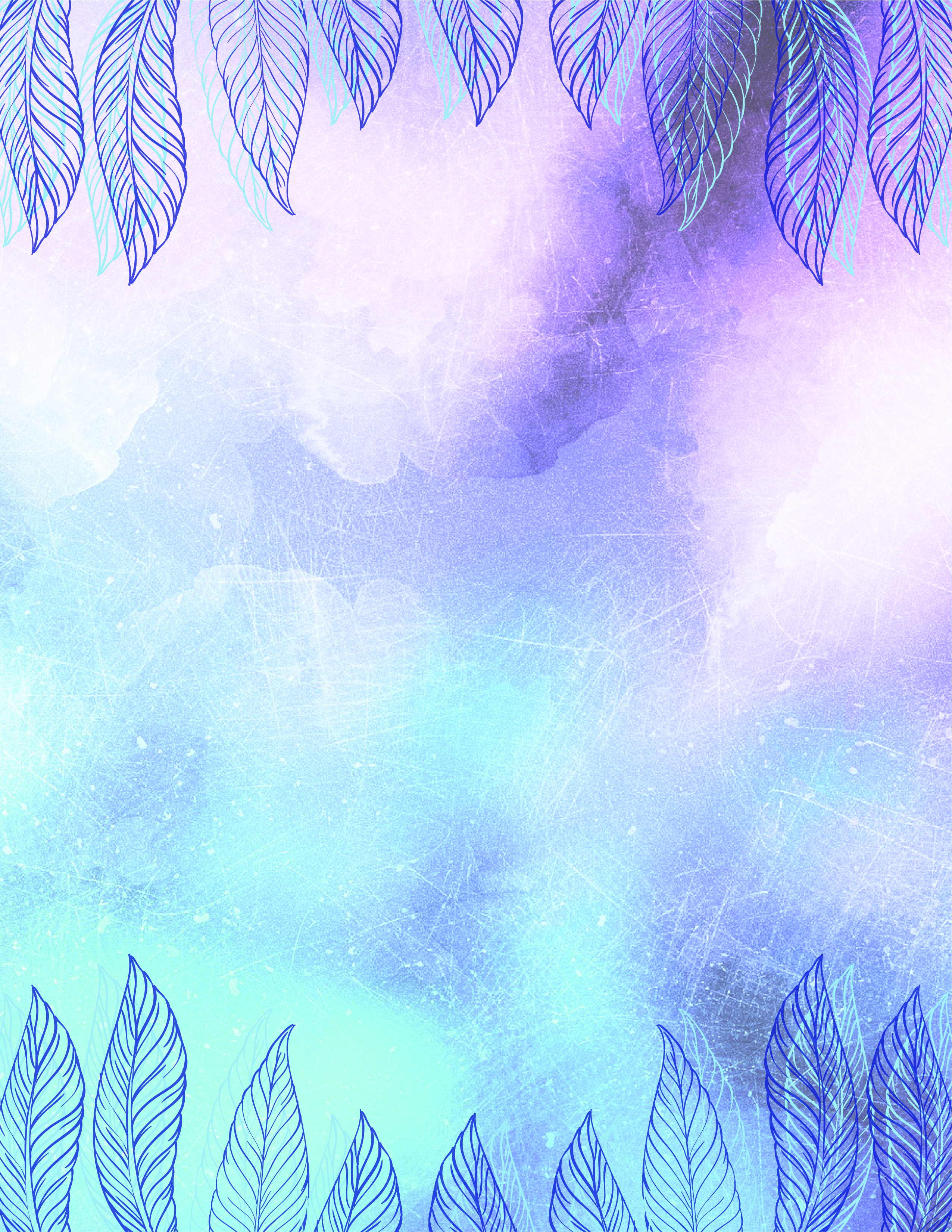 Är du i behov av stöd för att undvika vräkning? Stöd i hur du på egenhand kan finna en permanent boendelösning?Varje onsdag 15-16 kommer Tranås Kommuns vräkningsförebyggande team befinna sig i Stadshuset för att ge dig råd och stöd kring:Hur du på egenhand kan söka bostad, ekonomiska frågor och funderingar och mycket mer för att du ska kunna behålla din bostad eller på egenhand skaffa en egen.Du kan även nå Bosamordnare via växeln 0140 68100Hoppas vi ses på onsdagar 15-16!STADSHUSETonsdagar      15-16